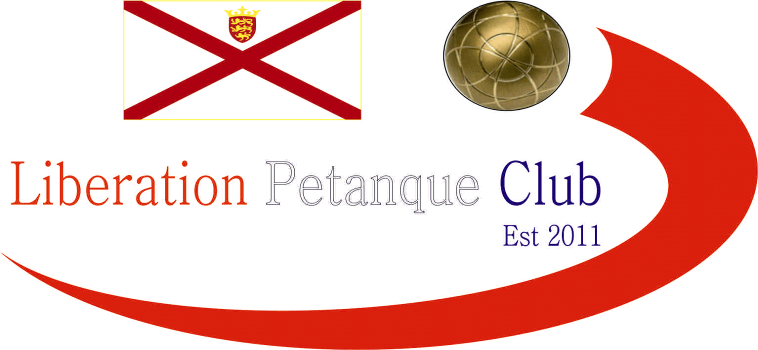 SUMMER 2024 SEASONWEEK   5 – 1st May 2024SINGLES LEAGUEThe Summer Leagues are now well underway with every week a tough fixture in the leagues.Champion Geoffroy took on Neil in his aim to retain his title.  Geoffroy was leading 12 – 7 in the first game, but some great play by Neil to take the game 13 – 12.  Neil then lead 2 – 0 in game two before losing 13 straight points for a technical.  Ross played Andrew in his quest for the title, with some great shooting took the first game and kept him in the second game.  Tied at 12 – 12 though didn’t shoot which allowed Andrew to gain a valuable draw but only has two points from three matches.Laurent had a tough match against Brian but some excellent placing and shooting showing he’s on top form and leads the league as a result.  Toby played Alex making it back to back wins and the only player on a 100% record but very early in the season.Two players who were promoted to the Premier League Joey and Daniel played each other.  Daniel first ever league match was a defeat to Joey, but Daniel improving all the time took the three points to tie with Laurent at the top.  Daniel plays Laurent next time up.In Division 1, Wendy took on Jim, just taking the win with a 13-12 score in game two and doubles partners Mo and Keith played each other for bragging rights which Keith won and Branden took on John who was playing his first match and won in style handing Branden a 13 – 0 defeat in game two.NEXT WEEK		-	DOUBLES LEAGUEClub email address	-	liberationpc@gmail.comClub Website		-	www.liberationpetanque.co.ukKind Regards - Toby NorthernChairman - Liberation Petanque Club